附件1：加拿大国际青少年科技文化交流夏令营日程安排（学生）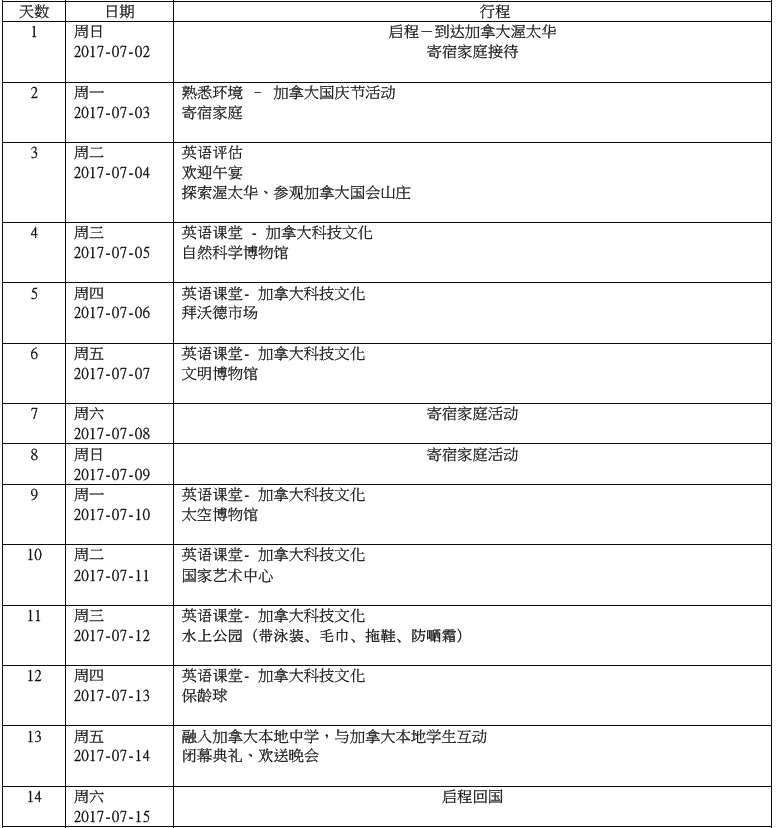 ＊ 教育局可能根据当时具体需要会有适当调整每日下午的节目内容附件2：加拿大国际青少年科技文化交流夏令营日程安排（家长）*行程可能根据当时具体需要会有适当调整	天数日期父母1周日 2017-07-02 启程－到达加拿大渥太华进住旅馆 2周一 2017-07-03 熟悉环境 – 加拿大国庆节活动 3周二 2017-07-04 渥太华公立教育局留学座谈会、参观学校 4周三 2017-07-05 渥太华；千岛湖；皇后大学；心型爱情岛；世界最短国际桥；前往加拿大最大的城市多伦多5周四 2017-07-06 麦克马斯特大学、尼亚加拉大瀑布, 加拿大最大海洋公园 Marineland 6周五 2017-07-07 多伦多市政厅、环境优美的 多伦多大学、古老的省议会大楼； 多伦多市标志性建筑——高达553 米的CN塔,参观多伦多卡萨罗马Casa Loma古堡，安大略省著名的传统苹果派制作工厂。7周六 2017-07-08 首府魁北克古城-奥尔良跨河大桥。 8周日 2017-07-09 前往 Tadoussac转乘豪华大游轮，游览圣劳伦斯海湾；参观大峡谷；魁北克水晶瀑布。 9周一 2017-07-10 蒙特利尔市；奥林匹克馆和生态馆；蒙特利尔大学、老城，蒙特利尔圣母院，市政厅以及著名的充满巴黎风情的蒙特利尔老港；蒙特利尔最高点皇家山；皇家山大教堂10周二 2017-07-11 渥太华私立高中留学座谈会、参观私立学校 11周三 2017-07-12 渥太华大学留学座谈会、参观渥太华大学校园 12周四 2017-07-13 亚岗昆大学留学座谈会、参观亚岗昆大学校园 13周五 2017-07-14 游逛渥太华最大的奥特莱斯（outlets）大商场 14周六 2017-07-15 启程回国 